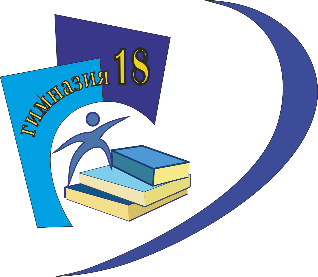 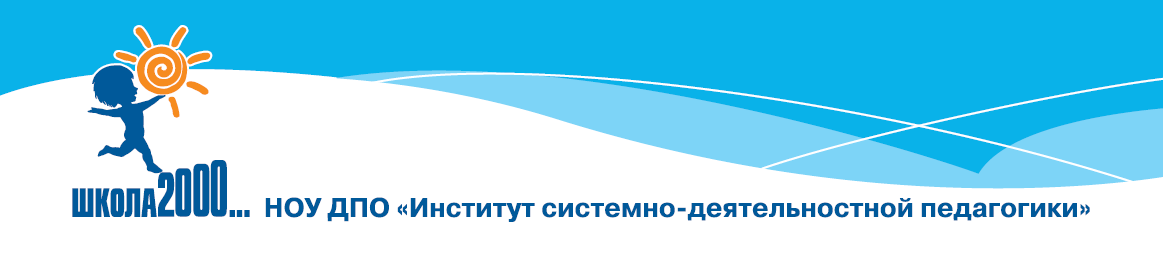 Программа фестиваля НОУ ДПО "Института системно - деятельностной педагогики" "Один день образовательной организации в технологии деятельностного метода" (всероссийский методический день) в МАОУ гимназии №18 (21 ноября 2019 года)12.00-12.20 – регистрация участников в кабинетах12.20 – 13.05 Открытый урок, 2 "А" класс: "Деревья и кустарники осенью", 
Багрова В. Б., учитель начальных классов (38 кабинет)Открытое занятие, 2 "В" класс: "Как понимать друг друга без слов", Зинатулина О. В., учитель начальных классов (20 кабинет)Открытый урок (тип: открытие нового знания), 6 "В" класс: "День за днем", Федюнина Н. А., учитель английского языка. (34 кабинет)Открытый урок (тип: построение системы знаний), 6 "В" класс: "Логика - искусство мысли", Четина В. В., учитель информатики. (22 кабинет)13.20 – 14.20Круглые столы: "Работа творческих лабораторий института системно-деятельнстной педагогики  - ресурс национальной системы учительского роста", модератор: Добрыгина С. В., заведующий информационно-аналитическим отделом НТФ ИРО«Анализ уроков в технологии деятельностного метода», модератор: Желтова С.Г., заместитель директора по НМР МАОУ гимназия №1814.15-14.30 – регистрация участников в кабинетах14.30-15.30: 
Мастер-класс (кабинет химии №18) "Проектирование занятий надпредметного курса "Мир деятельности" в основной школе ("Ребята, давайте жить дружно") Олькова Е.Л., классный руководитель 6 "Б" класса, учитель французского языка, Гагарина М. А., учитель музыки Внеклассное занятие (кабинет информатики №28) «Открытие "Малого географического общества" Ронжина А. И., учитель географии и биологии МАОУ гимназия №18Мухамиева Л. А., учитель географии МБОУ СОШ№20Бушуева А. Л., учитель географии МБОУ СОШ№6 им.А.П.БондинаБородич Е. В., учитель математики МАОУ гимназия №18Мастер-класс (кабинет физики №29) "Родительское собрание в технологии деятельностного метода ("Я люблю тебя жизнь или Рискованное поведение подростков")» Алексеева Ю. Ю., педагог-психолог, Васильева Е. В., педагог-психолог Методический совет (Библиотека) "Смысловое чтение - ключевая компетентность 21 века: проблемы и пути формирования "Председатель методического совета Малеев А.Л., к.пс.н.15-30 - 16.00 (актовый зал)Педагогический брифинг «Дидактическая система деятельностного метода – основа обеспечения качественного образования»Юрлов И.Е., директор МАОУ гимназия №18 Желтова С.Г., заместитель директора по НМР18.00 -19.00 (25 каб)Родительское собрание :"Я люблю тебя жизнь или Рискованное поведение подростков"Васильева Е. В., педагог-психолог 